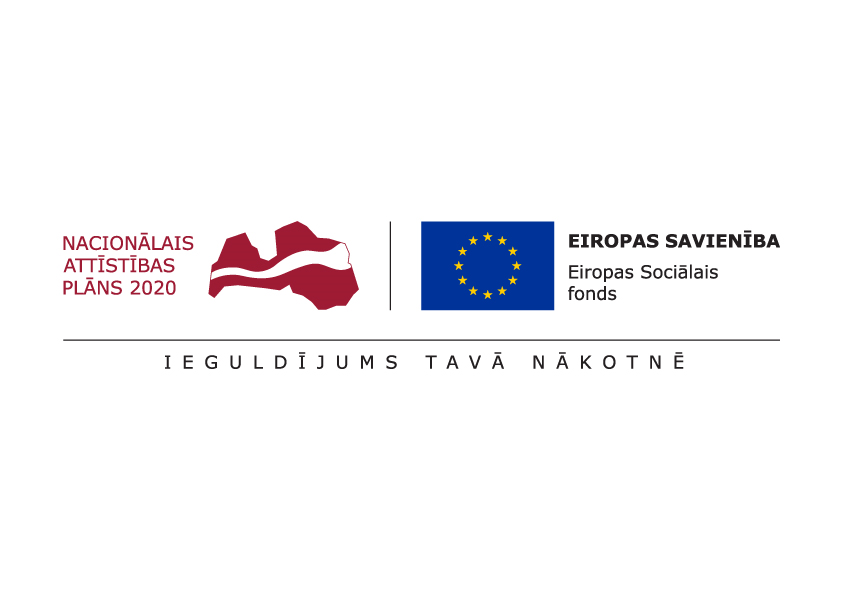 ESF Projekts: Veselības veicināšanas un slimību profilakses pasākumi Gulbenes novadā, Nr. 9.2.4.2/16/I/004Interaktīvas nodarbības veselības veicināšanai un slimību profilaksei personām ar invaliditāti Sporta spēles personām ar invaliditātiPasākuma mērķis ir iedzīvotāju iesaiste veselības veicināšanas aktivitātēs, fiziskās veselības uzlabošana un motivēšana fizisko aktivitāšu ieviešanai ikdienā. Personas ar ierobežotām iespējām ir tā iedzīvotāj grupa, kurai aktivitātes ir īpaši nepieciešamas. Tās ne tikai palīdz uzlabot fizisko formu un veselību, bet arī nepieciešamas garīgās veselības pilnveidošanai, kopīgā darbošanās ar citiem veicina sociālo ieļaušanos un palīdz pilnveidot komunikācijas prasmes.Ēdināšanas pakalpojumi ĒDIENKARTEBrokastis:  tēja ar cukuru vai medu, dābīgā kafija, cukurs, kafijas krējums,                    sviestmaize ar žāvētu desu, ķirštomātu ( franču maize),                    speķa pīrādziņš 25 gr,                    buljona pīrādziņš 30 gr,                     biezpiena plātsmaize 50 gr.Pusdienas: mājas soļanka 350 gr,                   vārīti kartupeļi 250 gr,                   franču karbonāde 120 gr,.                   krējuma mērce 75 gr,                   svaigu dārzeņu salāti ( divu veidu) 150 gr,                   rudzu maize 30 gr,                   dzērveņu dzēriens 200 ml.Kafijas un tējas attiecība 80% un 20% no kopējā dalībnieku skaita.Kontaktpersona:Monika Prokofjeva, tel. 64473229, monika.prokofjeva@gulbene.lvLaiks2022. gada 7. jūlijsVietaGalgauskas sporta laukums, Galgauska, Galgauskas pagasts, Gulbenes novads, LV-4428 (Nelabvēlīgu laika apstākļu gadījuma sporta spēles notiek Galgauskas sporta zālē).IlgumsPasākuma ilgums ~ 5 stundas (no plkst. 09:00 līdz plkst. 14:00)Kafijas pauze (tēja, kafija un uzkodas) pasākuma sākumā, t.i., plkst. 09:00. Pusdienas plkst. 13:00. Piegāde uz pasākuma norises vietu - Galgauskas sporta laukums, Galgauska, Galgauskas pagasts, Gulbenes novads, LV-4428Dalībnieku skaits ~ 80 personasKas jāietver piedāvājuma cenā?Brokastu un pusdienu nodrošināšana ~ 80 personām ar piegādi uz pasākuma norises vietu - Galgauskas sporta laukums, Galgauska, Galgauskas pagasts, Gulbenes novads, LV-4428.Un visas citas izmaksas, kas tieši un netieši saistītas ar pakalpojuma nodrošināšanu, tajā skaitā, visi piemērojamie nodokļi un valsts noteiktie obligātie maksājumi, nodevas pakalpojuma pilnīgai un kvalitatīvai izpildei.Kā arī cenā jāiekļauj vienreizējo trauku komplekts: kafijas vai tējas krūze, tējkarote, brokastu šķīvis, zupas termotrauks, otrā ēdiena termotrauks, karote, nazis, dakša, glāze, salvete.                 